Профилактика наркомании.     Наверняка каждый знает о том, что наркомания является одной из главных проблем современного общества. Согласно последним статистическим данным до 1 процента взрослого населения страдает от той или иной формы наркотической зависимости. При этом, по мнению экспертов, данная цифра может быть в несколько раз больше. На подростков школьного возраста приходится до 20 процентов всех наркоманов. Большая часть наркозависимых это молодые люди возрастом до 30 лет. В таких условиях проблема профилактики и лечения наркомании среди детей и подростков является чрезвычайно важной.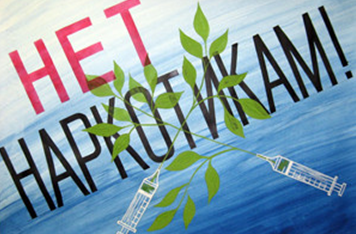 Что такое наркотики и наркомания? Наркомания — это серьезное психическое и физическое расстройство, которое заключается в злоупотреблении и зависимости человека от психотропных веществ. В то же время, наркотиками являются психотропные вещества, вгоняющие человека в состояние измененного сознания и вызывающие физиологическую и психологическую зависимость. Такие вещества обладают характерными побочными эффектами, имеющими серьезное негативное влияние на состояние здоровья человека.У каждого наркозависимого в промежутках между употреблением наркотиков возникает болезненное состояние, которое чаще всего называют наркотической ломкой. С помощью наркотиков человек получает иллюзорное чувство удовольствия. Эйфория от наркотиков длится очень короткий промежуток времени, максимум до пяти минут. Далее, начинается режим расслабления, переходящий постепенно в дремоту и бред. Этот этап длится от одного до трех часов.Профилактика наркозависимости в качестве основного метода борьбы с этим недугомНа сегодняшний день общая численность наркозависимых в сравнении с началом 90-х годов прошлого века значительно снизилась. Главным образом это связано с высоким уровнем смертности среди наркозависимых. При этом стойкая тенденция в обществе наркотизации по-прежнему наблюдается. В нашей стране общая доля наркозависимых составляет около 5 процентов. Эти цифры являются по-настоящему страшной статистикой, ведь среди наркоманов большинство— это молодые люди возрастом до 30-35 лет.Самым простым, эффективным и при этом доступным профилактическим методом предупреждения наркомании среди подростков является активная пропагандистская работа с детьми начиная с раннего школьного возраста. За счет проведения таких мероприятий у детей и подростков формируется стойкая негативная ассоциация при упоминании наркотиков. Комплекс таких мер помогает предотвратить развитие наркотической зависимости и формирование психологической тяги попробовать психотропные вещества для получения желаемой эйфории.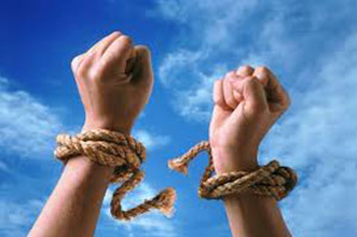 В конечном итоге можно смело говорить о том, что профилактические меры — это лучший способ борьбы с распространением наркомании среди молодого населения. Профилактические меры среди школьников, направленные на борьбу с наркоманиейХарактер и большинство привычек человека формируется в раннем возрасте и в начальных классах школы. Поэтому чрезвычайно важно доносить ребенку информацию о наркотиках и об их пагубном влиянии начиная с этого возраста. Работа с ребенком в период с 5 до 10 лет приносит наилучший результат. Человек, который в этом возрасте сформировал для себя определенное мнение уже от него не сможет отказаться. Исследователи доказали, что мировоззрение и представления о правильном и ложном, сформировавшиеся у человека в этот период, становятся фундаментом для становления ребенка во взрослом мире. Исходя из этого, крайне важно заниматься профилактическими мерами против наркомании начиная с раннего школьного возраста. Что категорически нельзя делать в процессе работы над просвещением населения о вреде и опасности наркотиков:Нельзя допускать запугивания человека, давно было экспериментально доказано, что подобная тактика не приносит никакого реально результата;Недопустимо заниматься намеренным искажением и перевиранием относительно реального действия наркотических веществ и последствий, которые возникают в результате их приема;Категорически недопустимо предоставлять ложную информацию любого характера. Это связано с тем, что при выявлении факта лжи в дальнейшем у подростка будет сформировано недоверие на психологическом уровне;Также не допускаются оправдание употребления наркотиков и романтизация образа наркомана.